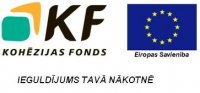 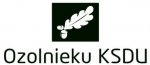 Paziņojums par iepirkuma līguma slēgšanas tiesību piešķiršanu2015.gada 21.augustāPasūtītājs: SIA „Ozolnieku KSDU”, reģ.Nr.41703003356, juridiskā adrese: Kastaņu iela 2, Ozolnieki, Ozolnieku pagasts, Ozolnieku novads, LV-3018 Projekts, kura ietvaros tika veikts iepirkums: Eiropas Savienības Kohēzijas fonda projekts Nr. PCS/3.5.2.1.1/12/04/037 „Šķeldas katlu mājas izbūve Ozolniekos”Iepirkuma procedūras nosaukums: „Šķeldas katlumājas ar jaudu 3.1 MW/st izbūve Ozolniekos”, identifikācijas Nr. OKSDU 2014/8 KFIepirkuma priekšmets: Ozolnieku ciemata šķeldas katlumājas ar jaudu 3.1 MW/st būvniecība, t.sk., projekta izstrāde un autoruzraudzība, saskaņā ar „atslēgas” projektu līguma noteikumiemPretendents, kuram ir piešķirtas tiesības slēgt iepirkuma līgumu: SIA “INOS”, reģ. Nr. 40003570038Pretendenta piedāvātā līgumcena (bez PVN): 1 260 000,00 EURLēmums par iepirkuma līguma slēgšanas tiesību piešķiršanu pieņemts: 20.08.2015.